Домашнее задание для 1 класса  от 24.09.20221.10. - будет нотный диктант по первой октаве на 10 тактов.Повторять. Музыкальный звук - это звук, который можно сыграть на музыкальном инструменте или спеть голосом. Октава - это расстояние от одной ноты "до" до следующей. Ноты первой октавы, их написание на нотном стане.Новый материал: длительность. На последнем уроке перешли к ритмической стороне музыки. Звуки бывают не только разными по высоте, но и по длительности. Запомнить определения понятия:Длительность - это продолжительность звучания ноты.Первое время на занятиях мы будем работать в основном с четвертями и восьмыми. Исполнять длительности будем ладошками и ритмослогами. При исполнении четверти нужно сделать длинный хлопок и произнести ритмослог «ТА», при исполнении восьмушки мы делаем короткий хлопок и произносим ритмослог «ти».Пропишите в тетради две строчки длительность четверть НА ЛИНЕЕЧКАХ нотного стана. Запомните, что при выполнении прописей мы в начале каждой строчки нотного стана пишем один скрипичный ключ. Также, обратите внимание, что при завершении прописей в конце ставим двойную тактовую черту (это знак завершения).*Кого не было на уроке, перепишите себе в тетрадь схему длительностей: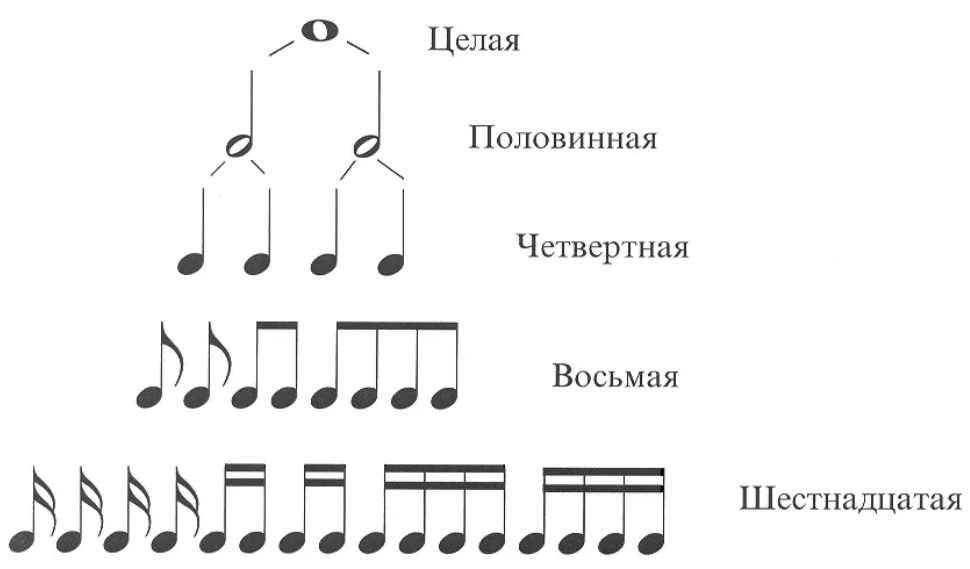 